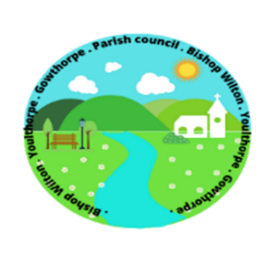 Parish Council of Bishop WiltonMinutes to the Annual Meeting of Bishop Wilton Parish Council, held on Monday 23rd May 2022 at 7.00pm in Bishop Wilton Village Hall.Present: Cllr Ingrid Haywood (Chair); Cllr P Rigby (Vice Chair); Cllrs V Kress, I Rickatson, S Berry, R Sumpner, S King, J Sangwin and Sandra Morrison (Parish Clerk)One member of the Public107. Apologies were received from Cllr Hammond who arrived part way through the meeting.108. A Nomination was received from Cllr Rickatson that Cllr Rigby stand for chair. A nomination was received from Cllr Sumpner that Cllr Berry stand for chair. Cllr Berry declined. It was proposed by Cllr Rickatson and seconded by Cllr Kress that Cllr Rigby be duly elected as chair. Passed. One abstention. 109. Cllr Rigby accepted the position of Chair and signed the acceptance of office form, and thanked Cllr Haywood for her time in office, and for the work that she had put in over the last year.110. Cllr Sangwin nominated Cllr Berry for the position of vice chair. Cllr Berry declined. It was proposed by Cllr Kress and seconded by Cllr Haywood that Cllr Rickatson stand as vice chair. Passed. One abstention. Cllr Rickatson accepted the position111.The outgoing chair reported that 2021/22 had been a difficult year as we lost a good clerk under unpleasant circumstances, and had to battle through covid. The post covid street party however had been a huge success, uniting the community. Newsletters and surveys that had been distributed had given some good feedback. Cllr Haywood continued by welcoming the new clerk and stating that she felt that the council was now in a good position to go forward, and that all positions on the council have now been filled.112. The following committees, sub committees and appointment of officers was agreed– Personnel Committee – Cllrs Haywood, Kress and BerryPlayground Officer – Cllr Sumpner who will pull together a group as needed.Village Hall Liaison Officer – Cllr Sangwin and Cllr Rickatson who will attend meetings if necessaryFlyers and advertising – Cllr Haywood, Cllr Kress and S Morrison (Clerk)Gritting – Cllr Rickatson as point of contactPlanning – Full CouncilHighways – Cllr HammondNotice Boards – Cllr King and Cllr Kress for YoulthorpeCrime Liaison Officer – Cllr HaywoodFootpaths – Cllr KingTransport Champion – Cllr HammondEvents – Full Council113. Cllr Sumpner and Cllr Haywood offered to represent this Council at ERNLLCA district committee meetings. Agreed114. The inventory of Land and Assets was reviewed and the additional bench outside the shop, to be added.115. It was agreed that the insurance cover would be reviewed in September pre the November renewal116. The following Governing documents were reviewedCode of Conduct - it was proposed by Cllr Haywood and seconded by Cllr King that the ERYC code of conduct be adopted by this council. PassedPublication Scheme - it was proposed by Cllr Haywood and seconded by Cllr Hammond that the publication scheme as circulated be adopted. PassedComplaints Procedure and Guidance - it was proposed by Cllr Hammond and seconded by Cllr Kress that the Complaints Procedure as circulated be adopted. PassedSmall Grant Application and Guidance - it was proposed by Cllr Hammond and seconded by Cllr King that the Small Grant Application and Guidance as circulated be adopted. PassedMeeting closed 7.40pmSigned as a true recordChair								Date